湘南グリーン老健　上郷たより　　　　　　　 　　　　　　　　　　　　　　　　　　　　　　　　　　　　７９号　令和4年5月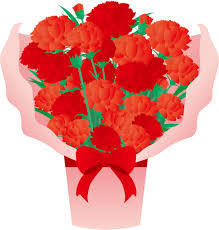 　　　　　　　　　　　　　　　　　　　　　湘南グリーン介護老人保健施設　上郷　　　　　　　　　　　　　　　〒247-0013　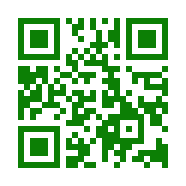 　　　　　　　　　　　　　　　　　　　　　 横浜市栄区上郷町1045-1　　　　　　　　　　　　　　　　　　　　 TEL/045-890-6106                             　　　　　FAX/045-890-6107                                             HP　https://soukoukai.jp/pages/34/E-Mail soukoukai-kamigou@ace.ocn.ne.jp 風薫る季節となりましたが、皆様には健やかにお過ごしのこととお慶び申し上げます。面会につきましては、４月１８日から制限付きで再開させていただきました。長い間ご不自由・ご不便をお掛け致しましたが、ご協力のほど感謝申し上げます。なお、感染状況の変化に応じて急遽中止される場合もありますので、ご承知おきください。ワンポイントアドバイス　～手指衛生をしましょう～　　看護課　　飯塚　喜代子　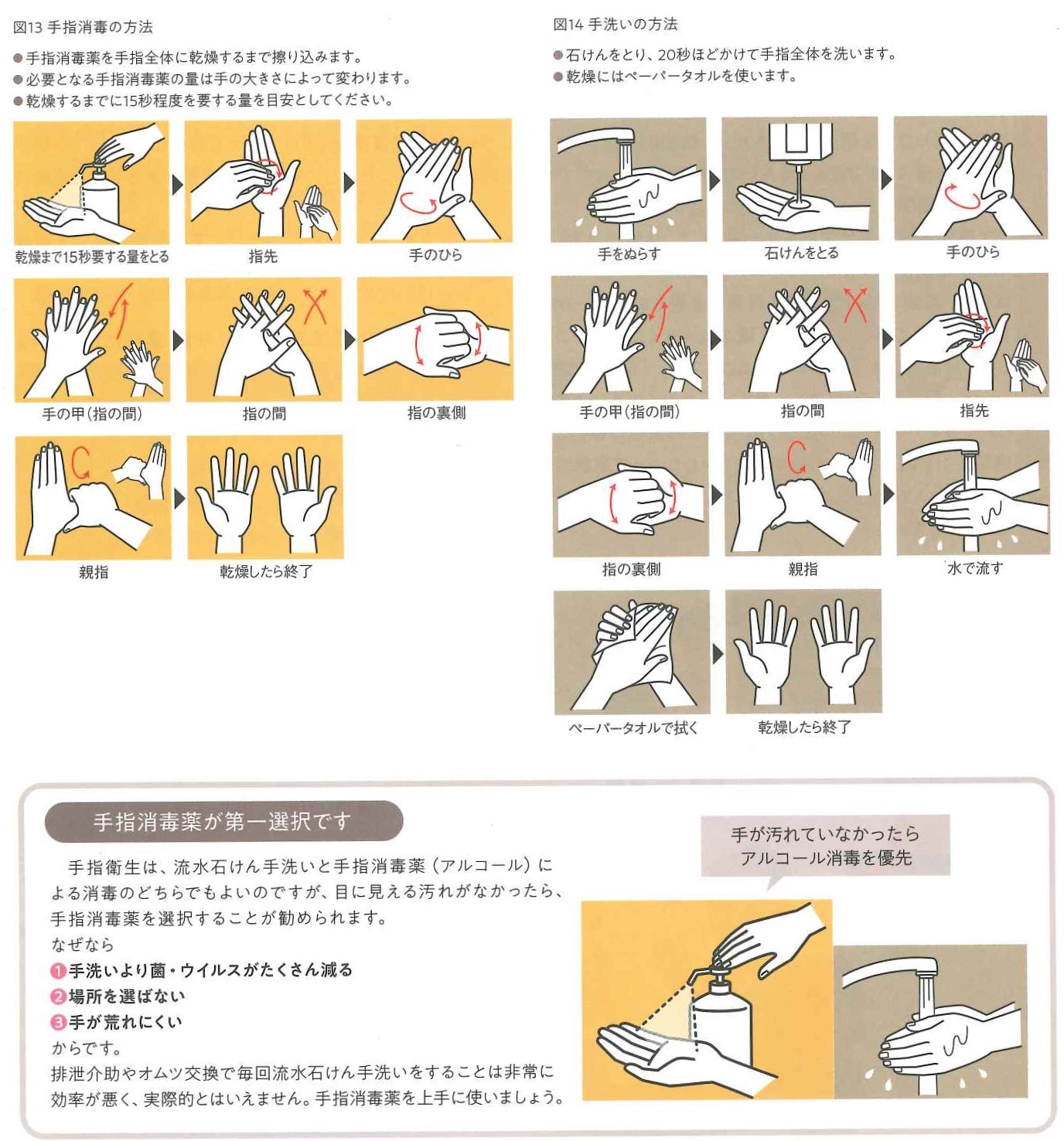 ご利用のご案内当施設では、入所（４人部屋・２人部屋・個室）、短期入所（ショートステイ）をご用意しています。空き室等の状況は常時変更になっておりますので、詳細は施設にお問い合わせください。　　　　　　相談課・・・☏０４５－８９０－６１０６　　杉本・上松・松野楽しくなれる！元気でいられる！　リハビリの専門家が利用者様の質を高め、毎日を健やかに┉体と心の両面をサポート！　気分転換し、違った雰囲気を感じてください！！　【１　日】９:４５から１６:１５　　　　　　リハビリ・レクリエーション・入浴・昼食・間食　【短時間】１３:３０から１５:４０　　　　　　　リハビリ（個別リハビリ・自主リハビリ（器具を使用したリハビリなど））　　　　　　　お気軽にご連絡ください　デイケア担当　柳川・小田施設の紹介（春の風景）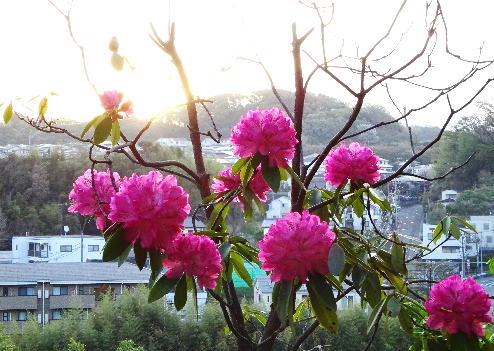 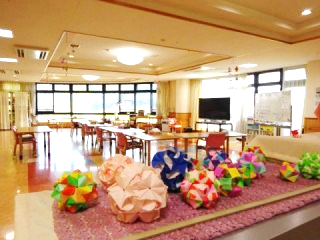 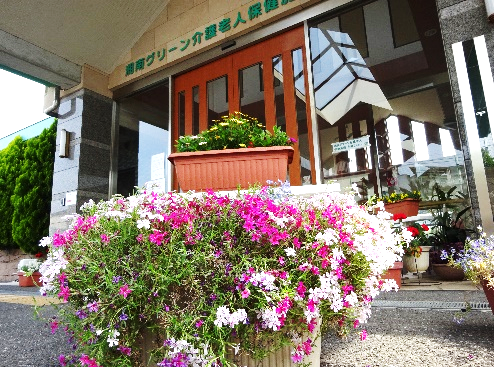 玄関前の芝桜　　　　　　　　　　　通所リハビリ室　　　　　　　　　ロビー奥中庭のシャクナゲ　　　　　　　　　　　　体　験　記        　　リハビリ課　　中川　朋子湘南グリーン上郷のリハビリ室には、広いアール状の窓があり、東上郷の奥にある新緑の美しい山々が見渡せます。窓に面したテラスには四季の花の寄せ植えや、夏にはミニトマト、胡瓜、青紫蘇などがなり、利用者様の目を楽しませてくれます。天気の良い時は外気浴、葉を摘んで香りを楽しむことも有ります。「いい匂いだねぇ。お寿司がたべたくなるねぇー。」と言って目を細められます。「あ、今リスが走って行ったよ。」「白サギが、あっちに飛んでいったよ、大きいね」と、眺めることもあります。数年前の出来事、入所されたMさん。テラスに出て、風で大きく揺れる竹藪と遠くの山を見て、「あれは嵐山やで、素晴らしいわぁ。」と、目に涙を浮かべ、手を合わせて拝んでいました。リハビリの合間に故郷の話、御家族との思い出話のきっかけを作ってくれるひとつが、この風景です。今日も自然をいっぱいに感じながら、リハビリに励む利用者様と過ごしています。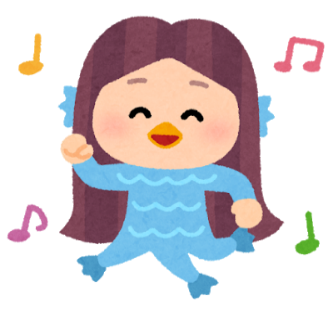 スタッフ募集 ～　　　　短時間のパートでも相談に応じます。・看護職員（常勤・非常勤）　資格・・・看護師・准看護師・介護職員（常勤・非常勤）　・夜間警備員（非常勤） 詳しくは当施設総務課へお問い合わせください。　　担当　出澤　☏　045-890-6106通所リハビリ（１日・短時間）営業中です。お申込みをお待ちしています。